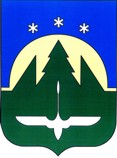 Муниципальное образованиеХанты-Мансийского автономного округа-Югры городской округ город  Ханты-Мансийск АДМИНИСТРАЦИЯ ГОРОДА ХАНТЫ-МАНСИЙСКАДЕПАРТАМЕНТ ОБРАЗОВАНИЯ АДМИНИСТРАЦИИ ул. Чехова ул., д.71, г. Ханты-Мансийск, Ханты-Мансийский автономный округ - Югра,Тюменская область, Россия, 628007. тел./факс: (3467) 32-83-80,E-mail: pr_edu@admhmansy.ruГОРОДА ХАНТЫ-МАНСИЙСКАПояснительная записка к постановлению Администрации города Ханты-Мансийска от 05.11.2013 №1421 «Об утверждении муниципальной программы города Ханты-Мансийска «Развитие образования в городе Ханты-Мансийске»Постановление Администрации города Ханты-Мансийска от 05.11.2013 №1421 «Об утверждении муниципальной программы города Ханты-Мансийска «Развитие образования в городе Ханты-Мансийске» разработан Департаментом образования Администрации города Ханты-Мансийска В соответствии со статьей 179 Бюджетного кодекса Российской Федерации, распоряжением Администрации города Ханты-Мансийска от 26.08.2013 N 223-р "О разработке муниципальной программы города Ханты-Мансийска "Развитие образования в городе Ханты-Мансийске на 2014 - 2016 годы", руководствуясь постановлением Администрации города Ханты-Мансийска от 01.10.2018 N 1046-1 "О муниципальных программах города Ханты-Мансийска", статьей 71 Устава города Ханты-Мансийска, и в связи с одобрением проекта муниципальной программы города Ханты-Мансийска "Развитие образования в городе Ханты-Мансийске на 2014 - 2016 годы" депутатами города Ханты-Мансийска на заседании совместной комиссии Думы города Ханты-Мансийска 11.10.2013:в целях приведения Муниципальной программы «Развитие образования в городе Ханты-Мансийске» в соответствии с Решением Думы города Ханты-Мансийска от 21.12.2018 №309-VI РД «О бюджете города Ханты-Мансийска на 2019 год и на плановый период 2020 и 2025 годов»Директор										Ю.М. Личкун